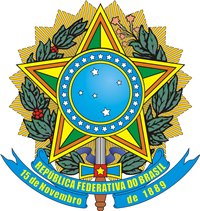 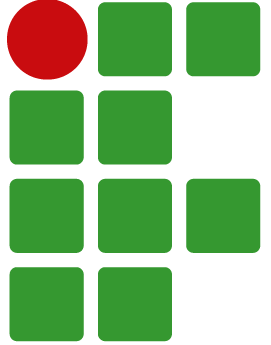 RELATÓRIO ATIVIDADES E FREQUÊNCIAPROJETO DE EXTENSÃO*De acordo com os dias  de atuação no projeto, pedimos a gentileza de inserir as linhas necessárias.Machado, ____  de ____________________  de 2020._____________________________________________________Nome do(a) coordenador(a)_____________________________________________________Michelle da Silva MarquesCoordenadora Geral de ExtensãoNome completo: Perfil: (   ) Voluntário; (    ) Bolsista ou (    ) Outro. Qual?______________________Referente mês: Nome do projeto:Coordenador(es):DIA DO MÊSPERÍODOPERÍODOTOTAL NO DIADESCRIÇÃO DA ATIVIDADE REALIZADADIA DO MÊSInicioFinalTOTAL NO DIADESCRIÇÃO DA ATIVIDADE REALIZADACARGA HORÁRIA TOTALCARGA HORÁRIA TOTALCARGA HORÁRIA TOTAL